О создании межведомственной комиссии о признании помещения жилым помещением, жилого помещения непригодным для проживания, многоквартирного дома аварийным и подлежащим сносу или реконструкцииВ соответствии со статьями 14, 15, 32 Жилищного кодекса Российской Федерации, постановлением Правительства Российской Федерации от 28 января 2006 г. № 47 «Об утверждении Положения о признании помещения жилым помещением, жилого помещения непригодным для проживания, многоквартирного дома аварийным и подлежащим сносу или реконструкции, садового дома жилым домом и жилого дома садовым домом», Уставом Шемуршинского муниципального округа Чувашской Республики, администрация Шемуршинского муниципального округа Чувашской Республики постановляет:1. Создать межведомственную комиссию о признании помещения жилым помещением, жилого помещения непригодным для проживания, многоквартирного дома аварийным и подлежащим сносу или реконструкции и утвердить ее состав согласно Приложению № 1 к настоящему постановлению.2. Утвердить Положение о межведомственной комиссии о признании помещения жилым помещением, жилого помещения непригодным для проживания, многоквартирного дома аварийным и подлежащим сносу или реконструкции согласно Приложению № 2 к настоящему постановлению.3. Признать утратившими силу:постановление администрации Бичурга-Баишевского сельского поселения Шемуршинского района Чувашской Республики от 5 мая 2022 г. № 15/1 «Об утверждении Положения о межведомственной комиссии по признанию помещения жилым помещением, жилого помещения непригодным для проживания и многоквартирного дома аварийным и подлежащим сносу или реконструкции, находящихся на территории Бичурга-Баишевского сельского поселения Шемуршинского района»;постановление администрации Бичурга-Баишевского сельского поселения Шемуршинского района Чувашской Республики от 17 октября 2022 г. № 29 «О внесении изменений в постановление администрации от 5 мая 2022 г. № 15/1 «Об утверждении Положения о межведомственной комиссии по признанию помещения жилым помещением, жилого помещения непригодным для проживания и многоквартирного дома аварийным и подлежащим сносу или реконструкции, находящихся на территории Бичурга-Баишевского сельского поселения Шемуршинского района»;постановление администрации Большебуяновского сельского поселения Шемуршинского района Чувашской Республики от 5 мая 2022 г. № 22 «Об утверждении Положения о межведомственной комиссии по признанию помещения жилым помещением, жилого помещения непригодным для проживания и многоквартирного дома аварийным и подлежащим сносу или реконструкции, находящихся на территории Большебуяновского сельского поселения Шемуршинского района»;постановление администрации Большебуяновского сельского поселения Шемуршинского района Чувашской Республики от 17 октября 2022 г. № 29 «О внесении изменений в постановление администрации Большебуяновского сельского поселения от 5 мая 2022 г. № 22 «Об утверждении Положения о межведомственной комиссии по признанию помещения жилым помещением, жилого помещения непригодным для проживания и многоквартирного дома аварийным и подлежащим сносу или реконструкции, находящихся на территории Большебуяновского сельского поселения Шемуршинского района»;постановление администрации Карабай-Шемуршинского сельского поселения Шемуршинского района Чувашской Республики от 12 мая 2022 г. № 19 «Об утверждении Положения о межведомственной комиссии по признанию помещения жилым помещением, жилого помещения непригодным для проживания и многоквартирного дома аварийным и подлежащим сносу или реконструкции, находящихся на территории Карабай-Шемуршинского сельского поселения Шемуршинского района»;постановление администрации Малобуяновского сельского поселения Шемуршинского района Чувашской Республики от 15 сентября 2021 г. № 45 «Об утверждении Положения о межведомственной комиссии по признанию помещения жилым помещением, жилого помещения непригодным для проживания и многоквартирного дома аварийным и подлежащим сносу или реконструкции, находящихся на территории Малобуяновского сельского поселения Шемуршинского района Чувашской Республики»;постановление администрации Малобуяновского сельского поселения Шемуршинского района Чувашской Республики от 17 мая 2022 г. № 1 «О внесении изменений в постановление  администрации Малобуяновского сельского поселения Шемуршинского района Чувашской Республики от 15 сентября 2021 г. № 45 «Об утверждении Положения о межведомственной комиссии по признанию помещения жилым помещением, жилого помещения непригодным для проживания и многоквартирного дома аварийным и подлежащим сносу или реконструкции, находящихся на территории Малобуяновского сельского поселения Шемуршинского района Чувашской Республики»;постановление администрации Малобуяновского сельского поселения Шемуршинского района Чувашской Республики от 17 октября 2022 г. № 35 «О внесении изменений в постановление  администрации Малобуяновского сельского поселения Шемуршинского района Чувашской Республики от 15 сентября 2021 г. № 45 «Об утверждении Положения о межведомственной комиссии по признанию помещения жилым помещением, жилого помещения непригодным для проживания и многоквартирного дома аварийным и подлежащим сносу или реконструкции, находящихся на территории Малобуяновского сельского поселения Шемуршинского района Чувашской Республики»;постановление администрации Старочукальского сельского поселения Шемуршинского района Чувашской Республики от 17 сентября 2021 г. № 33 «Об утверждении Положения о межведомственной комиссии по признанию помещения жилым помещением, жилого помещения непригодным для проживания и многоквартирного дома аварийным и подлежащим сносу или реконструкции, находящихся на территории Старочукальского  сельского поселения Шемуршинского района Чувашской Республики»;постановление администрации Старочукальского сельского поселения Шемуршинского района Чувашской Республики от 19 мая 2022 г. № 18 «О внесении изменений в постановление администрации Старочукальского сельского поселения Шемуршинского района Чувашской Республики от 17 сентября 2021 г. № 33 «Об утверждении Положения о межведомственной комиссии по признанию помещения жилым помещением, жилого помещения непригодным для проживания и многоквартирного дома аварийным и подлежащим сносу или реконструкции, находящихся на территории Старочукальского  сельского поселения Шемуршинского района Чувашской Республики»;постановление администрации Трехбалтаевского сельского поселения Шемуршинского района Чувашской Республики от 5 мая 2022 г. № 20/1 «Об утверждении Положения о межведомственной комиссии по признанию помещения жилым помещением, жилого помещения непригодным для проживания и многоквартирного дома аварийным и подлежащим сносу или реконструкции, находящихся на территории Трехбалтаевского  сельского поселения Шемуршинского района Чувашской Республики»;постановление администрации Шемуршинского сельского поселения Шемуршинского района Чувашской Республики от 4 мая 2022 г. № 41 «Об утверждении состава межведомственной комиссии и положения о межведомственной комиссии Шемуршинского сельского поселения Шемуршинского района Чувашской Республики по признанию помещения жилым помещением, жилого помещения непригодным для проживания, многоквартирного дома аварийным и подлежащим сносу или реконструкции, садового дома жилым домом и жилого дома садовым домом».4. Контроль за выполнением настоящего постановления возложить на Управление по благоустройству и развитию территорий администрации Шемуршинского муниципального округа Чувашской Республики.5. Настоящее постановление вступает в силу после его официального опубликования в периодическом печатном издании «Вести Шемуршинского муниципального округа» и подлежит размещению на официальном сайте Шемуршинского муниципального округа в сети "Интернет".Глава Шемуршинского муниципального округа Чувашской Республики                                                                                                        С.А. ГалкинПриложение № 1
к постановлению администрации
Шемуршинского муниципального округа
Чувашской Республики
от «27» декабря  2023 г. № 1172Состав
межведомственной комиссии о признании помещения жилым помещением, жилого помещения непригодным для проживания, многоквартирного дома аварийным и подлежащим сносу или реконструкции администрации Шемуршинского муниципального округа Чувашской РеспубликиГалкин С.А. - глава Шемуршинского муниципального округа (председатель комиссии);Кокуркин А.А. - начальник отдела строительства и ЖКХ управления по благоустройству и развитию территорий администрации Шемуршинского муниципального округа (заместитель председателя комиссии);Макарова Т.Д. – главный специалист-эксперт отдела строительства и ЖКХ управления по благоустройству и развитию территорий администрации Шемуршинского муниципального округа (секретарь комиссии);Ильичева Е.А. – исполняющий обязанности заместителя главы администрации Шемуршинского муниципального округа - начальник отдела экономики;Кудряшов М.А. - главный специалист-эксперт отдела строительства и ЖКХ управления по благоустройству и развитию территорий администрации Шемуршинского муниципального округа;Представитель ТО Управления Роспотребнадзора по Чувашской Республике в Батыревском районе (по согласованию);Представитель государственной жилищной инспекции Чувашской Республики (по согласованию);Представитель ОНД и ПР по Шемуршинскому району УНД и ПР Главного управления МЧС России по Чувашской Республике - Чувашии (по согласованию);Эксперт, в установленном порядке аттестованный на право подготовки заключений экспертизы проектной документации и (или) результатов инженерных изысканий, - в случае необходимости (по согласованию);Начальник либо специалист территориального отдела управления по благоустройству и развитию территорий администрации Шемуршинского муниципального округа.Приложение № 2
к постановлению администрации
Шемуршинского муниципального округа
Чувашской Республики
от «27» декабря 2023 г. № 1172Положение
о межведомственной комиссии о признании помещения жилым помещением, жилого помещения непригодным для проживания, многоквартирного дома аварийным и подлежащим сносу или реконструкции администрации Шемуршинского муниципального округа Чувашской Республики1. Общие положения1.1. Настоящее положение определяет функции и задачи межведомственной комиссии о признании помещения жилым помещением, жилого помещения непригодным для проживания, многоквартирного дома аварийным и подлежащим сносу или реконструкции (далее - Комиссия), действующей на территории Шемуршинского муниципального округа Чувашской Республики.1.2. Комиссия образована в соответствии с постановлением Правительства Российской Федерации от 28.01.2006 № 47 «Об утверждении Положения о признании помещения жилым помещением, жилого помещения непригодным для проживания, многоквартирного дома аварийным и подлежащим сносу или реконструкции, садового дома жилым домом и жилого дома садовым домом».1.3. Действие Комиссии распространяется на находящиеся в эксплуатации жилые помещения муниципального жилого фонда, расположенного на территории Шемуршинского муниципального округа Чувашской Республики.Администрация Шемуршинского муниципального округа вправе принимать решение о признании частных жилых помещений, находящихся на территории Шемуршинского муниципального округа Чувашской Республики, пригодными (непригодными) для проживания граждан и делегировать комиссии полномочия по оценке соответствия этих помещений установленным требованиям и по принятию решения о признании этих помещений пригодными (непригодными) для проживания граждан.1.4. Действие Комиссии не распространяется на жилые помещения, расположенные в объектах капитального строительства, ввод в эксплуатацию которых и постановка на государственный учет не осуществлены в соответствии с Градостроительным кодексом Российской Федерации.1.5. В своей деятельности Комиссия руководствуется Конституцией Российской Федерации, федеральными законами, указами и распоряжениями Президента Российской Федерации, постановлениями и распоряжениями Правительства Российской Федерации и иными нормативными правовыми актами Российской Федерации, нормативными правовыми актами Чувашской Республики, строительными, санитарными, пожарными нормами и правилами, нормативными требованиями по эксплуатации жилищного фонда, Уставом Шемуршинского муниципального округа Чувашской Республики, а также настоящим Положением.2. Основные задачи КомиссииОсновными задачами Комиссии являются:2.1. Решение вопросов о признании помещения жилым помещением, жилого помещения непригодным для проживания, многоквартирного дома аварийным и подлежащим сносу или реконструкции.2.2. Соблюдение требований действующего законодательства Российской Федерации и Чувашской Республики по вопросам признании помещения жилым помещением, жилого помещения непригодным для проживания, многоквартирного дома аварийным и подлежащим сносу или реконструкции.2.3. Вынесение решений по вопросам о признании помещения жилым помещением, жилого помещения непригодным для проживания, многоквартирного дома аварийным и подлежащим сносу или реконструкции.3. Основные функции КомиссииОсновными функциями Комиссии являются:3.1. По результатам работы комиссия принимает одно из следующих решений об оценке соответствия помещений и многоквартирных домов установленным в настоящем Положении требованиям:- о соответствии помещения требованиям, предъявляемым к жилому помещению, и его пригодности для проживания;- о выявлении оснований для признания помещения подлежащим капитальному ремонту, реконструкции или перепланировке (при необходимости с технико-экономическим обоснованием) с целью приведения утраченных в процессе эксплуатации характеристик жилого помещения в соответствие с установленными в настоящем Положении требованиями;- о выявлении оснований для признания помещения непригодным для проживания;- об отсутствии оснований для признания жилого помещения непригодным для проживания;- о выявлении оснований для признания многоквартирного дома аварийным и подлежащим реконструкции;- о выявлении оснований для признания многоквартирного дома аварийным и подлежащим сносу;- об отсутствии оснований для признания многоквартирного дома аварийным и подлежащим сносу или реконструкции.3.2. Ведение реестра жилых домов (жилых помещений), непригодных для проживания и многоквартирных домов, признанных аварийными и подлежащими сносу.4. Права КомиссииДля осуществления возложенных задач и функций Комиссия вправе:4.1. Привлекать научно-исследовательские и проектные организации, независимых экспертов, жилищно-эксплуатационные организации, собственника, либо полномочного представителя собственника жилого дома (жилого помещения), а также представителя организации, осуществляющей функции по управлению жилищным фондом, необходимых для принятия решений, представителей иных органов и организаций-заявителей, пользователей, арендаторов и других заинтересованных организаций для участия в работе Комиссии.4.2. Взаимодействовать с органами местного самоуправления Шемуршинского муниципального округа, организациями, учреждениями, предприятиями независимо от форм собственности, по вопросам, относящимся к компетенции Комиссии.4.3. Запрашивать и получать в установленном порядке от органов исполнительной власти и органов местного самоуправления Шемуршинского муниципального округа, а также от организаций (независимо от организационно-правовой формы), необходимые для принятия решений документы и информацию.4.4. Знакомиться с представленными документами с выездом на место расположения жилых домов (жилых помещений).4.5. Производить фотосъёмку жилых помещений при обследовании с целью признания помещения жилым помещением, жилого помещения непригодным для проживания и многоквартирного дома аварийным и подлежащим сносу.4.6. Комиссия в случае необходимости вправе отменять свои решения.4.7. Комиссия обладает другими правами, соответствующими ее полномочиям и не противоречащими федеральному законодательству и законодательству Чувашской Республики.5. Структура и порядок работы Комиссии5.1. В состав Комиссии входят представители органов местного самоуправления Шемуршинского муниципального округа, ТО Роспотребнадзора по Чувашской Республике в Батыревском районе, государственной противопожарной службы, а также иных органов и организаций.Председатель и состав Комиссии утверждаются постановлением администрации Шемуршинского муниципального округа.Председателем Комиссии назначается должностное лицо администрации Шемуршинского муниципального округа.5.2. Комиссия формируется в составе:председателя Комиссии,заместителя председателя Комиссии;секретаря комиссии;членов Комиссии.5.3. Председатель Комиссии руководит деятельностью Комиссии, несет персональную ответственность за выполнение возложенных на Комиссию задач.5.4. Заседания Комиссии проводятся по мере необходимости.5.5. Заседания Комиссии ведет председатель Комиссии. В отсутствие председателя его права и обязанности выполняет заместитель председателя Комиссии.5.6. Организационно-техническое обеспечение деятельности Комиссии возлагается на председателя Комиссии.5.7. Внесение изменения в состав Комиссии и ее ликвидация осуществляются постановлением администрации Шемуршинского муниципального округа.5.8. Комиссия на основании заявления собственника жилого дома, жилого помещения или заявления гражданина (нанимателя) либо заявления представителя действующего на основании нотариальной доверенности по вопросам, отнесенным к их компетенции, проводит оценку соответствия помещения требованиям, установленным постановлением Правительства РФ от 28 января 2006 г. № 47 и признает жилое помещение пригодным (непригодным) для проживания, а также признает многоквартирный дом аварийным и подлежащим сносу или реконструкции.Для рассмотрения вопроса о пригодности (непригодности) помещения для проживания, признания многоквартирного дома аварийным заявитель представляет в комиссию по месту нахождения жилого помещения следующие документы:а) заявление о признании помещения жилым помещением или жилого помещения непригодным для проживания и (или) многоквартирного дома аварийным и подлежащим сносу или реконструкции;б) копии правоустанавливающих документов на жилое помещение, право на которое не зарегистрировано в Едином государственном реестре прав на недвижимое имущество и сделок с ним; (в случае не предоставления данных документов обследование жилого дома, жилого помещения производиться не будет)в) в отношении нежилого помещения для признания его в дальнейшем жилым помещением - проект реконструкции нежилого помещения;г) заключение специализированной организации, проводившей обследование многоквартирного дома, - в случае постановки вопроса о признании многоквартирного дома аварийным и подлежащим сносу или реконструкции;д) заключение проектно-изыскательской организации по результатам обследования элементов ограждающих и несущих конструкций жилого помещения - в случае, если в соответствии с абзацем третьим пункта 44 Положения, утвержденного постановлением Правительства РФ от 28 января 2006 г. № 47, предоставление такого заключения является необходимым для принятия решения о признании жилого помещения соответствующим (не соответствующим) установленным в настоящем Положении требованиям;е) заявления, письма, жалобы граждан на неудовлетворительные условия проживания - по усмотрению заявителя.5.9. Деятельность в составе Комиссии осуществляется на безвозмездной основе.5.10. Информационно-аналитическую деятельность Комиссии обеспечивает секретарь Комиссии.5.11. Рассмотрение вопросов признания помещения жилым помещением, жилого помещения непригодным для проживания и многоквартирного дома аварийным и подлежащим сносу производится в порядке определенном постановлением Правительства Российской Федерации от 28.01.2006 № 47 «Об утверждении Положения о признании помещения жилым помещением, жилого помещения непригодным для проживания, многоквартирного дома аварийным и подлежащим сносу или реконструкции, садового дома жилым домом и жилого дома садовым домом».ЧЁВАШ РЕСПУБЛИКИШЁМЁРШЁ МУНИЦИПАЛЛĂ ОКРУГЕ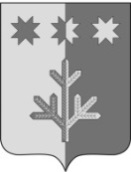 ЧУВАШСКАЯ РЕСПУБЛИКАШЕМУРШИНСКИЙМУНИЦИПАЛЬНЫЙ ОКРУГШЁМЁРШЁ МУНИЦИПАЛЛĂ ОКРУГĔН АДМИНИСТРАЦИЙ,ЙЫШĂНУ«___»___________ 20     №____Шёмёршё ял.АДМИНИСТРАЦИЯШЕМУРШИНСКОГОМУНИЦИПАЛЬНОГО ОКРУГАПОСТАНОВЛЕНИЕ«27» декабря  2023 г.  № 1172село Шемурша